Why Building Learning Power?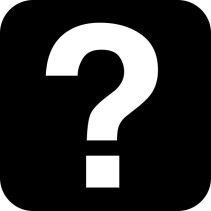                          We are aiming to focus on BLP in order to                           encourage creative thinking about the ways in                           which children can become better learners.BLP consists of 4 key learning dispositions                                             Knowing how to get through      Resilience                            difficulties when the going get                                                  tough.Using both internal andexternal resources                        Resourcefulness                          effectively.Reflectiveness                        Taking a longer-term                                                view by planning and                                                taking stock.Learning alone or withothers, communicating                      Reciprocityand empathising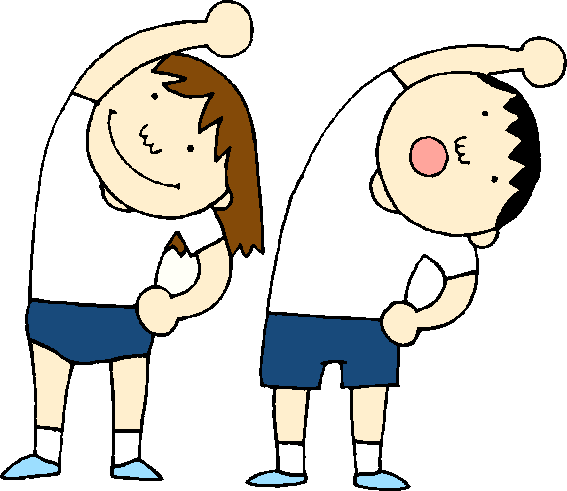 We can think of the dispositions as being like ‘Learning Muscles’. Developing the dispositions will encourage children to be aware of how they learn and achieve life-long learning.BLP is:           Practical                             Enjoyable                        Flexible                                Based on research on the brainThis term our focus is on building the power of resilience. Our Tough Tortoise is an image you will see around school. Tough Tortoise is a sticker! He doesn’t give up! Below you can see the images for the other learning powers.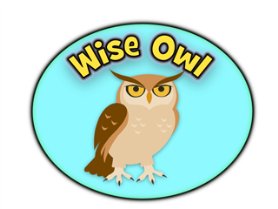 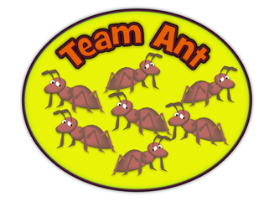 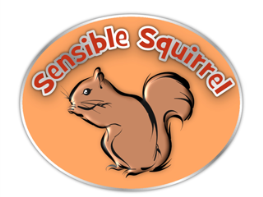 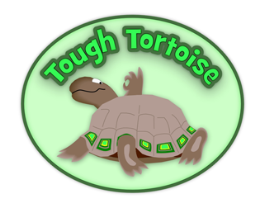 